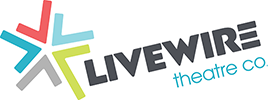 Jack and the BeanstalkCast ListNarrator – Jordan BlackwoodMother – Peyton BuchananJack – Fraser ParhamButcher – Sabine JackWife – Orla MurrayGiant – Deacon PendleburyHarp – Emma McInnesThe Cow – Hayley McGillThe Hen – Annie AlfordVillagers – Dennin McCandlish, Beth Christie, Gracie Smith, Isobel Clark, Orla Wilson, Imogen McMaster & Hannah McCallum